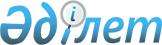 Об утверждении Положения о награждении Почетной грамотой Карасайского районаРешение Карасайского районного маслихата Алматинской области от 6 марта 2018 года № 26-6. Зарегистрировано Департаментом юстиции Алматинской области 29 марта 2018 года № 4614
      В соответствии с подпунктом 12-3) пункта 1 статьи 6 Закона Республики Казахстан от 23 января 2001 года "О местном государственном управлении и самоуправлении в Республике Казахстан", Карасайский районный маслихат РЕШИЛ:
      1. Утвердить Положение о награждении Почетной грамотой Карасайского района согласно приложению к настоящему решению.
      2. Контроль за исполнением настоящего решения возложить на постоянную комиссию Карасайского районного маслихата "По соблюдению законности, правопорядка и защиты прав граждан".
      3. Настоящее решение вступает в силу со дня государственной регистрации в органах юстиции и вводится в действие по истечении десяти календарных дней после дня его первого официального опубликования. Положение о награждении Почетной грамотой Карасайского района 1. Общие положения
      1. Настоящее Положение о награждении Почетной грамотой Карасайского района разработано в соответствии с Законом Республики Казахстан от 23 января 2001 года "О местном государственном управлении и самоуправлении в Республике Казахстан" и определяет порядок награждения Почетной грамотой Карасайского района.
      2. Почетная грамота Карасайского района (далее - Почетная грамота) является важным моральным стимулом, выражением общественного признания плодотворной деятельности граждан.
      3. Почетной грамотой награждаются граждане Республики Казахстан и иностранные граждане имеющие не менее 5 лет стажа в сфере деятельности за значительные достижения в экономике, в социальной сфере, науке, культуре, образовании, здравоохранении, в воинской и государственной службе, в общественной, государственной, благотворительной деятельности. 2. Порядок награждения Почетной грамотой
      4. Представление к награждению акиму Карасайского района вносят местные представительные и исполнительные органы, творческие союзы, трудовые коллективы и другие организации.
      5. Ходатайство о награждении Почетной грамотой оформляется на государственном и русском языках с указанием фамилии, имени, отчества (при наличии), даты рождения, сведений об образовании, места работы (с указанием полного наименования организации в соответствии с учредительными документами и полного наименования занимаемой должности на дату внесения ходатайства), сведений о трудовой деятельности, о наградах и почетных званиях.
      6. Неправильно оформленные и поступившие в срок менее чем за десять рабочих дней до награждения ходатайство к рассмотрению акима Карасайского района не принимается.
      7. Представление к очередной награде возможно только по истечении пяти лет со дня предыдущего награждения.
      8. Вручение Почетной грамоты производится в торжественной обстановке.
      Почетную грамоту вручает аким Карасайского района, а также от имени акима Карасайского района и по его поручению Почетную грамоту могут вручать акимы городских и сельских округов и другие лица уполномоченные акимом Карасайского района.
      9. Почетная грамота подписывается акимом Карасайского района.
      10. Ведение документации и учет осуществляется аппаратом акима Карасайского района.
      11. О вручении Почетной грамоты составляется протокол вручения, подписывается лицом вручившим награду и скрепляется печатью органа, вручившего награду и в течение трех рабочих дней направляется в аппарат акима Карасайского района.
					© 2012. РГП на ПХВ «Институт законодательства и правовой информации Республики Казахстан» Министерства юстиции Республики Казахстан
				
      Председатель сессии маслихата Карасайского района 

Д. Клышпаева

      Секретарь маслихата Карасайского района 

А. Кошкимбаев
Приложение утвержденное решением Карасайского районного маслихата от "6" марта 2018 года "Об утверждении Положения о награждении Почетной грамотой Карасайского района" № 26-6